Информация о проведении 5-дневных военных учебных сборов юношей 10-х классов школ района 	С 13 по 17 мая 2024 года в Автозаводском районе проходили 5-дневные военные сборы юношей 10-х классов. В них приняли участие 336 обучающихся из 28 образовательных организаций района. По опыту прошлого года часть занятий проходила на базе районного ресурсного центра патриотического и гражданского воспитания МБОУ «Школа № 37». К занятиям по практическому владению сборкой-разборкой  автомата, стрельбой из пневматической винтовки, надеванию ОЗК (защитного костюма), которые проводили инструктора городского центра военно-патриотического воспитания, в этом году добавились занятия по теоретической подготовке (медицина, уставы), строевой и общефизической подготовке. Для этих целей были привлечены члены военно-патриотических организаций «Звено» и «Вагнер», а также учителя физической культуры и преподаватели-организаторы основ безопасности жизнедеятельности школ района. Сборы завершились 17 мая общим смотром строевой подготовки на спортивной коробке школы № 37. После торжественного открытия в спортивном зале школы, сводные отряды школ выходили на место проведения смотра и выполняли комплекс строевых упражнений. По итогам смотра были определены победители в номинациях: «Лучший командир отряда», «Лучший отряд», «Лучшее выполнение команд», «Лучшее исполнение строевой песни», «Лучшая строевая подготовка». Отличились отряды школ № 63, 169, 170, 36, 105, 59, 15. Победителем смотра стал отряд школы № 63.	Участники сборов отметили, что узнали много нового, полезного, смогли пройти практическую подготовку по разделам программы учебных сборов.	Юноши лицея № 165 проходили сборы на базе своего образовательного учреждения. Занятия проводил опытный инструктор – преподаватель-организатор ОБЖ Кулагин Сергей Владимирович. 	Более 100  человек прошли военные сборы в течение учебного года на базе учебного центра «Гвардеец» Балахнинского района. Ребята оставили отзывы о своей «службе» в центре. «Пребывание в «Гвардейце было увлекательным, оно предоставило мне незабываемый опыт и эмоции. В этом месте работают профессионалы своего дела. Хочу отметить, что все оборудование, здания и их отделка выполнены на высшем уровне», - Федоров Михаил. «ПФО «Гвардеец» оставил хорошее впечатление. Было приятно там находиться. Еда вкусная, кормят часто, что очень радует. Преподаватели компетентные, очень хорошо объясняют темы. Сами занятия очень интересные», - Сибиряков Даниил.Юноши Автозаводских школ успешно завершили программу 5-дневных военных сборов.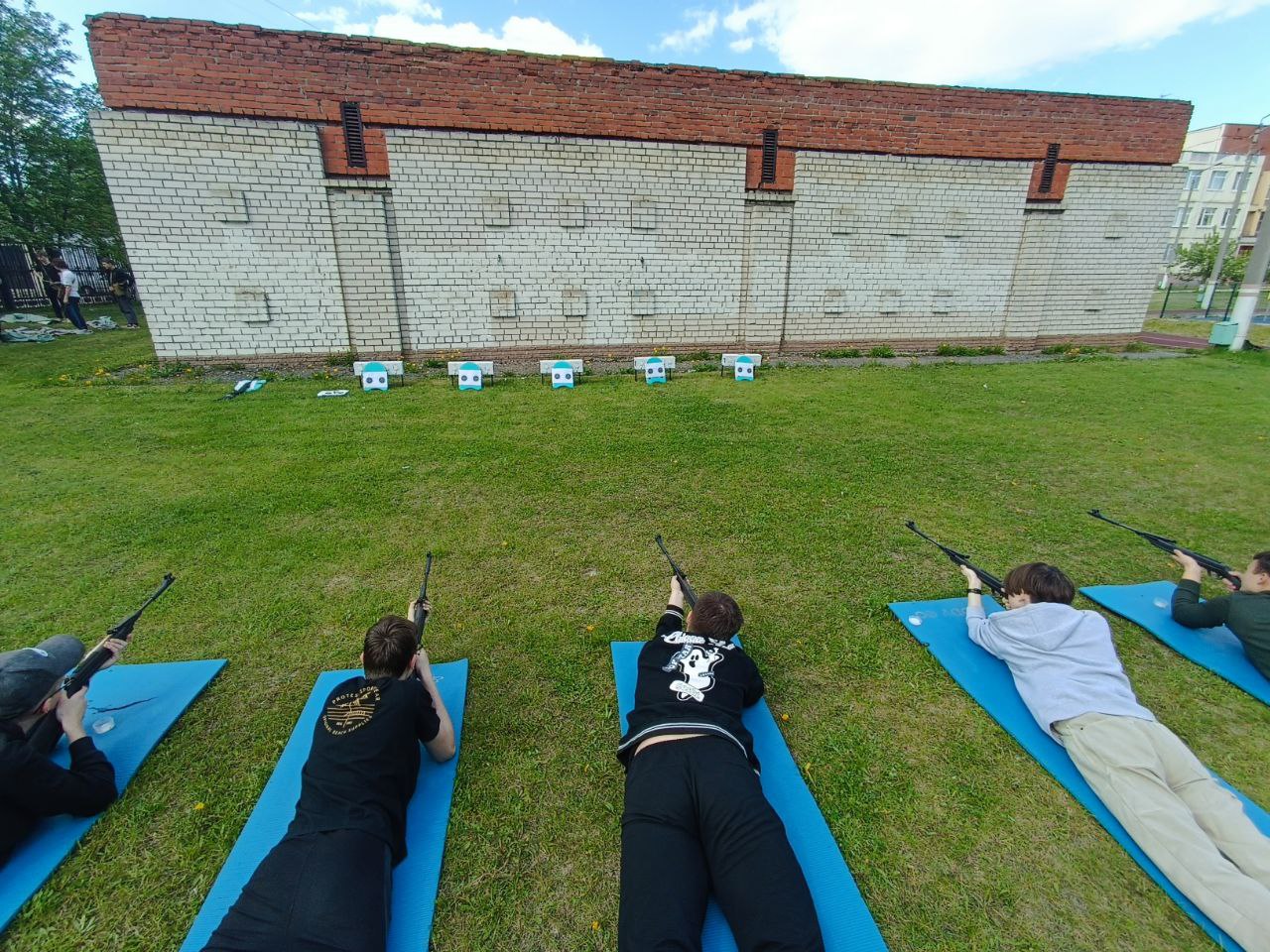 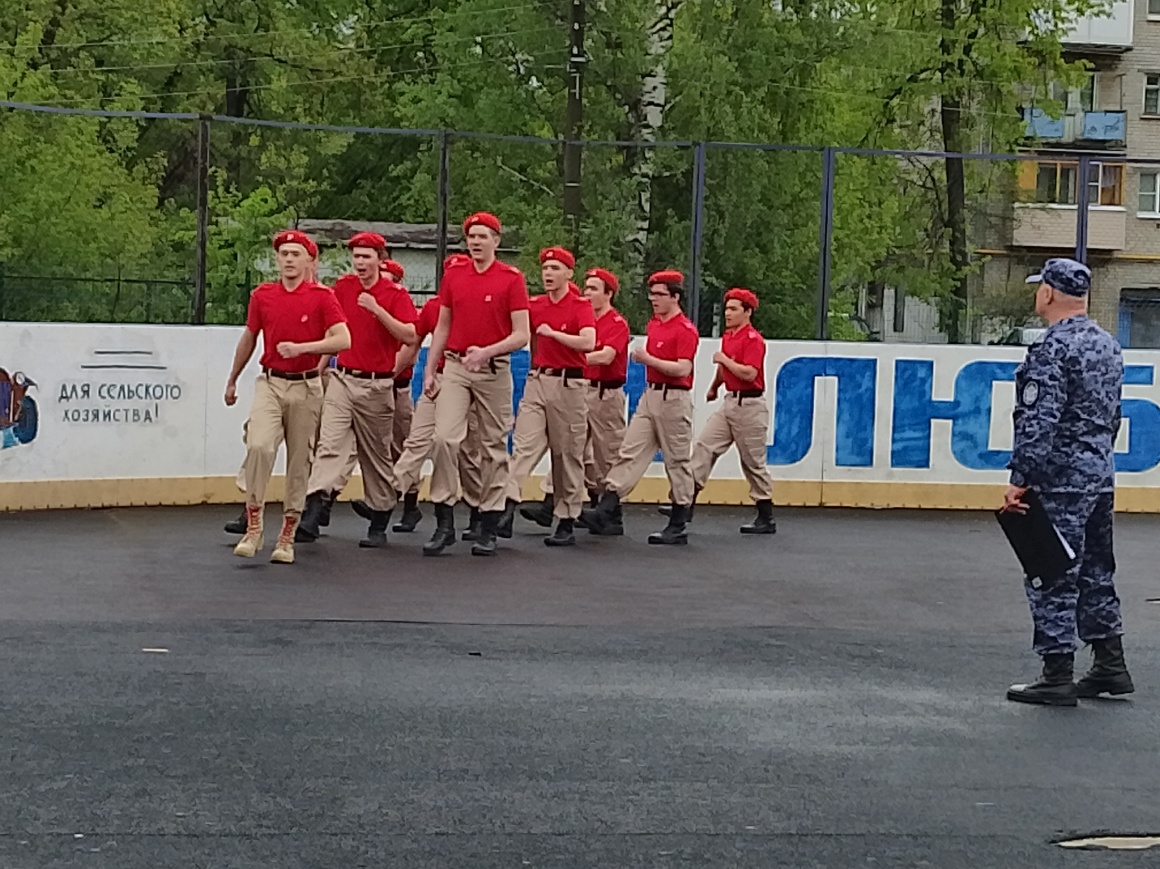 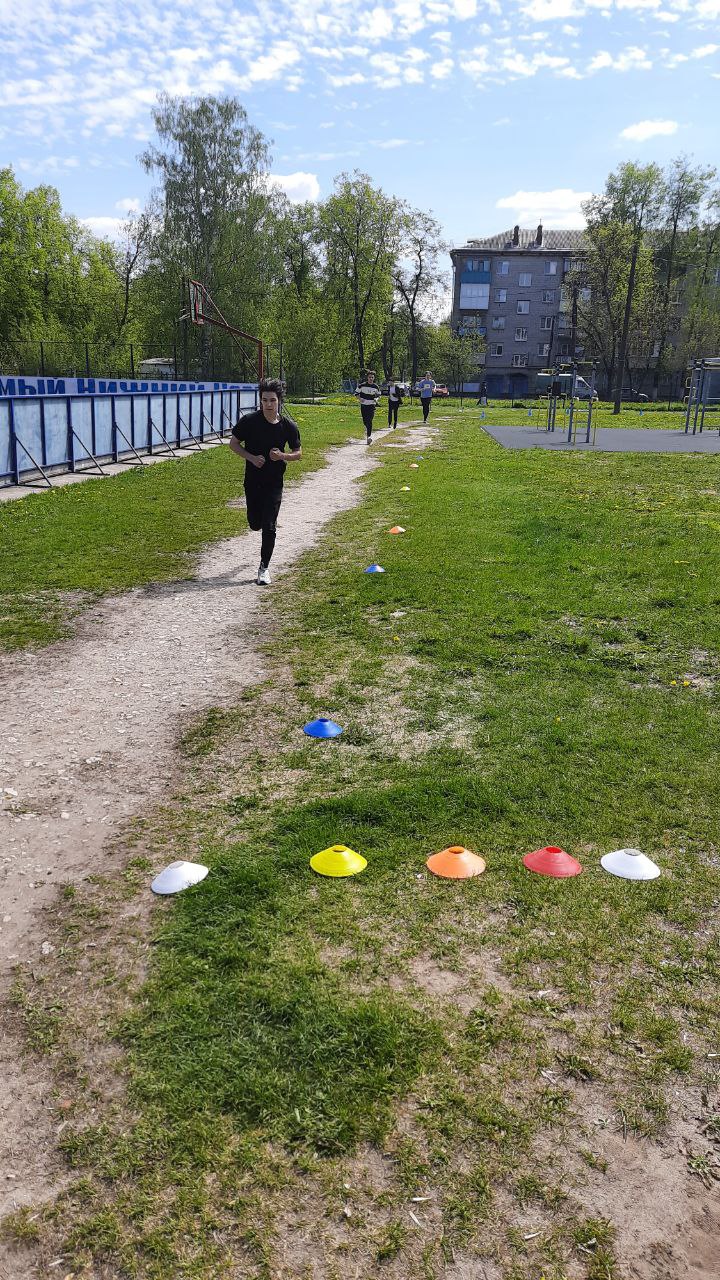 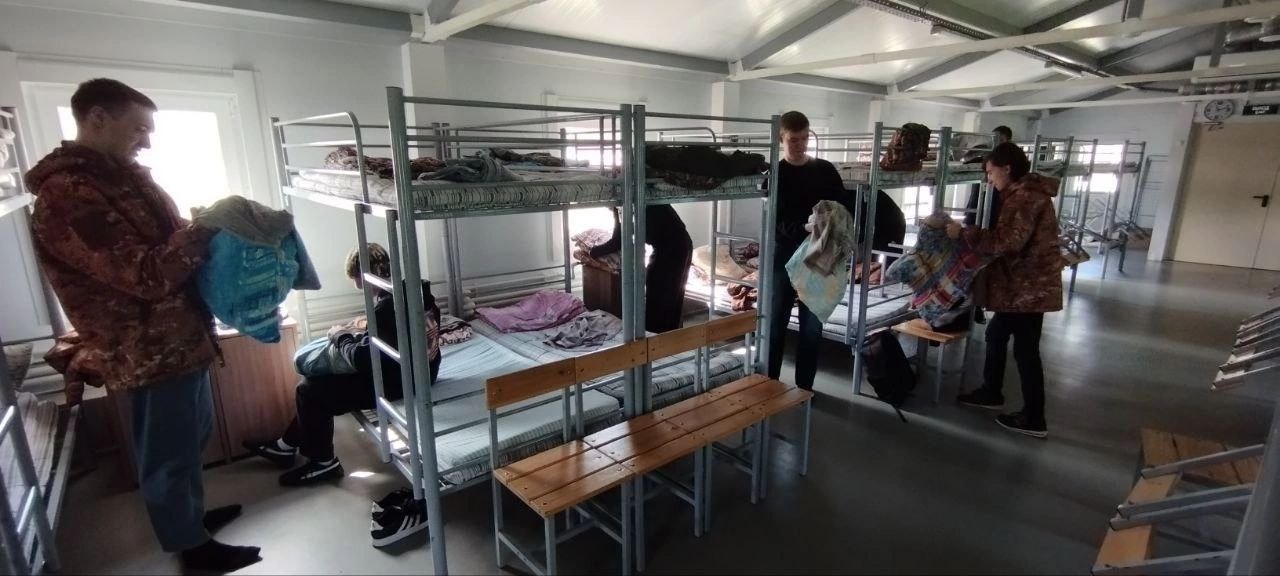 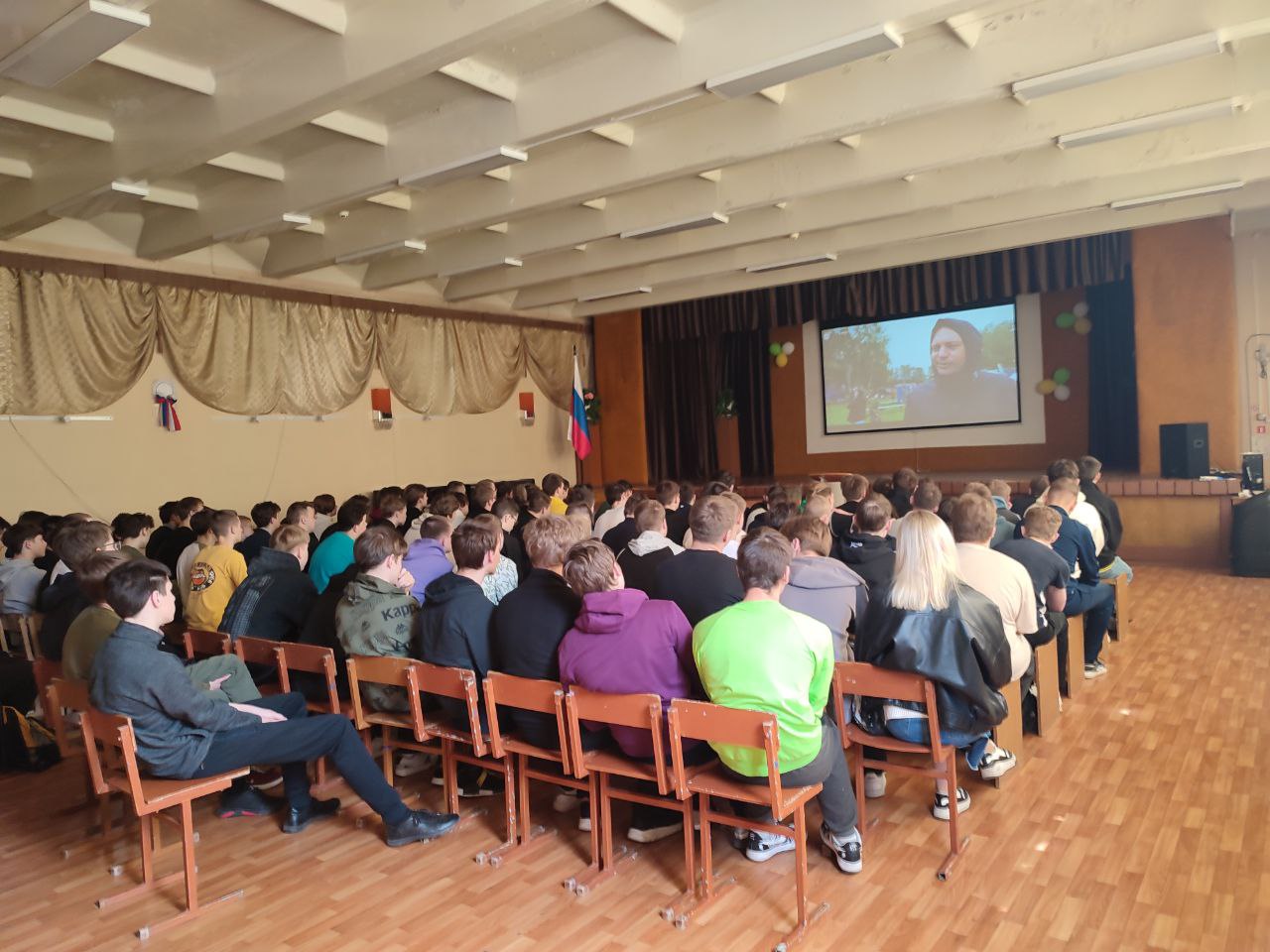 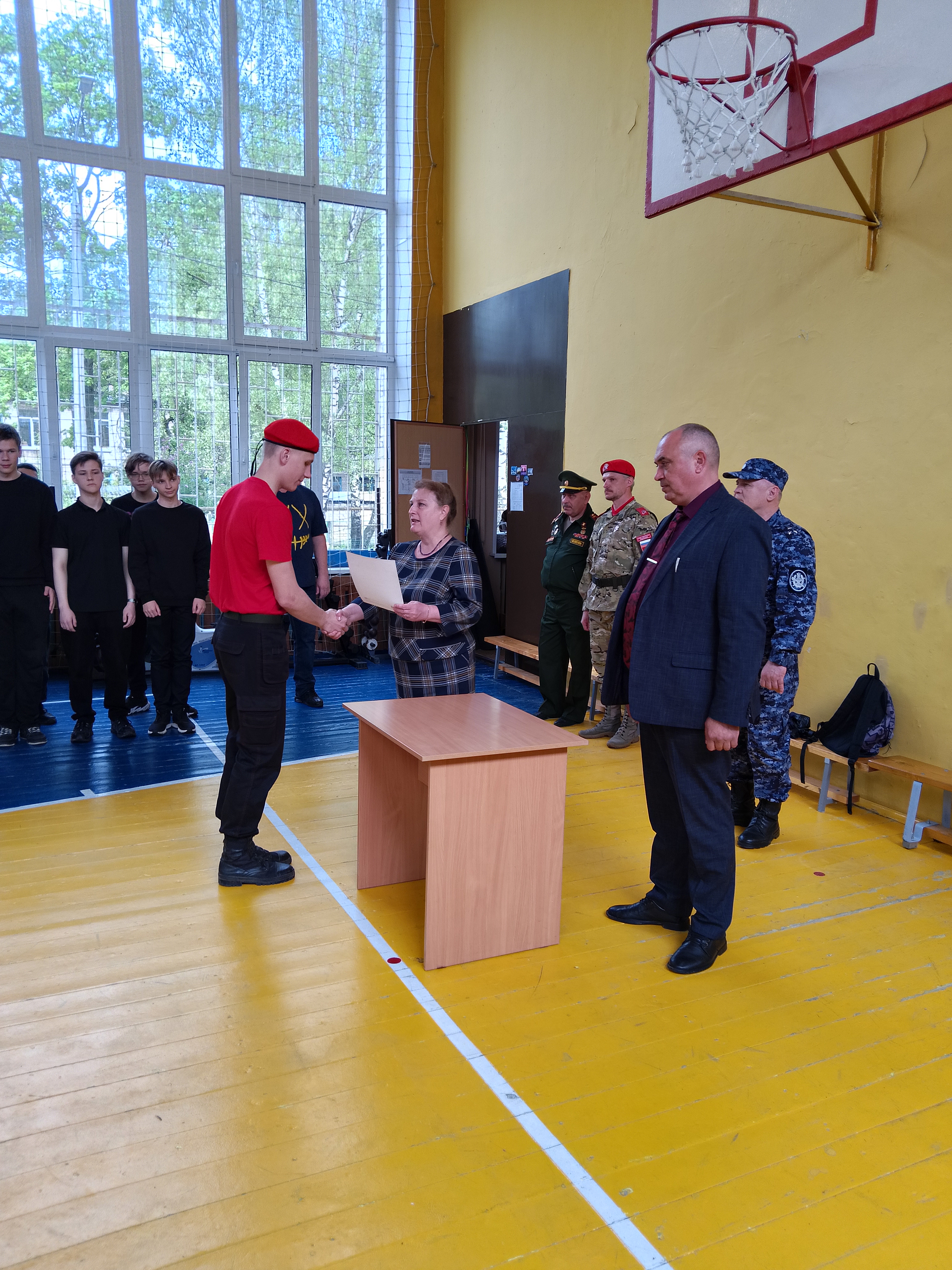 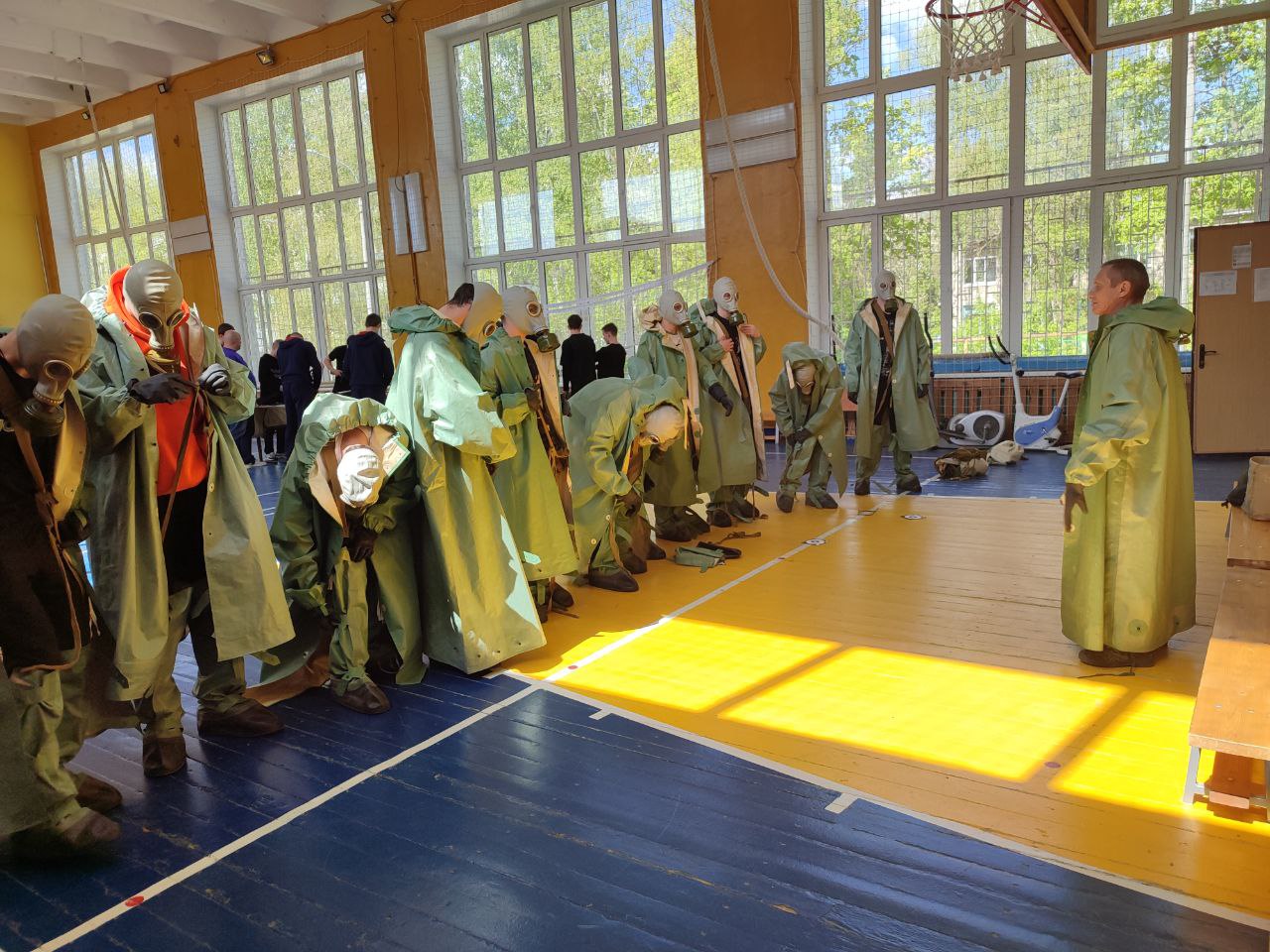 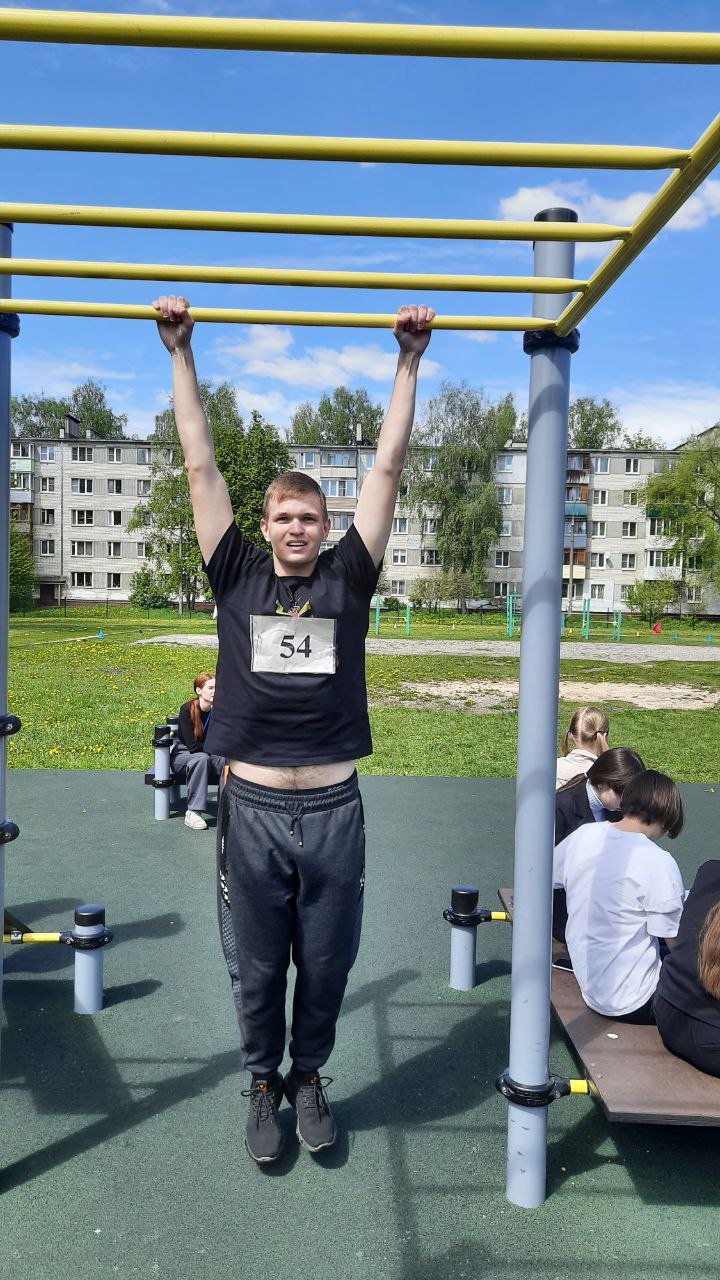 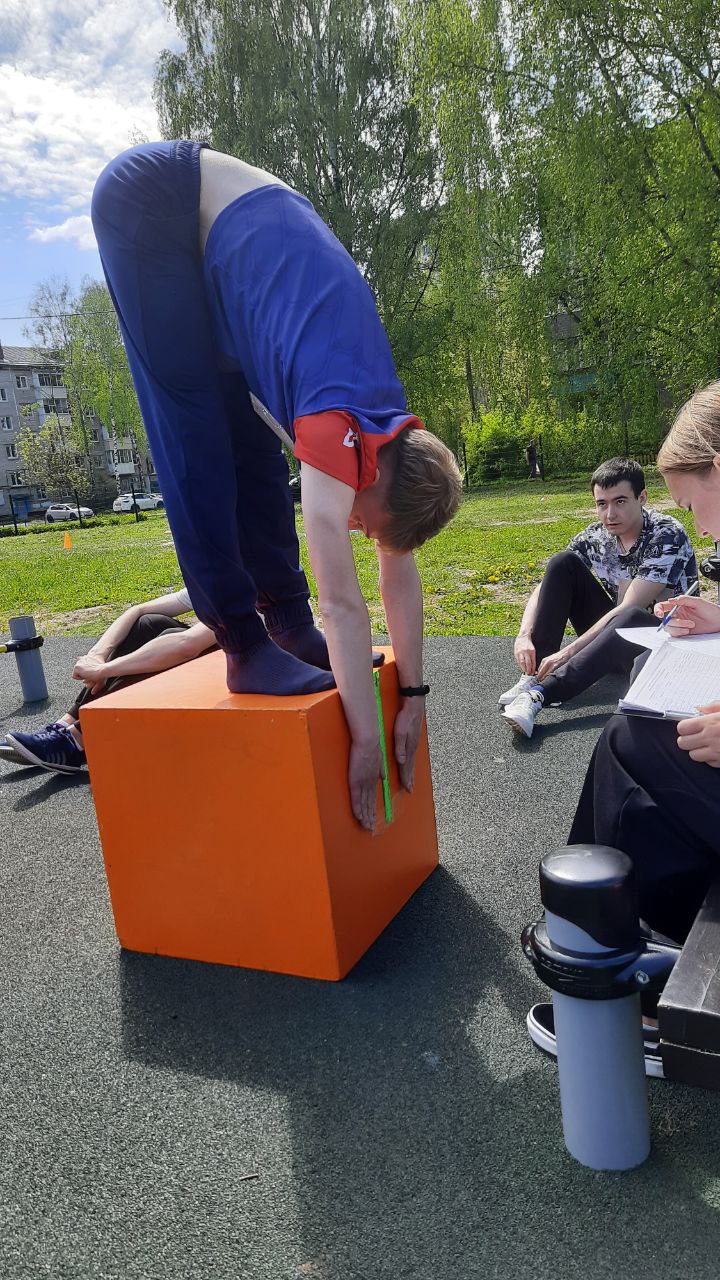 